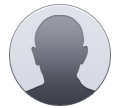 John HloomsoneArt Director & Designer123 Park Avenue, Michigan MI (123) 456 78 99 - info@hloom.com - www.hloom.com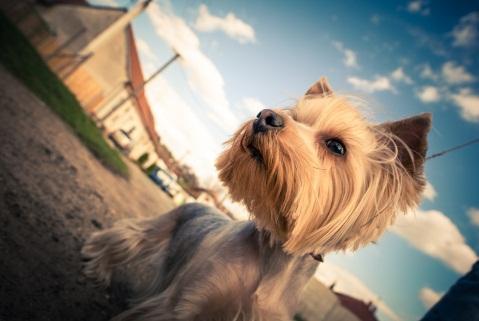 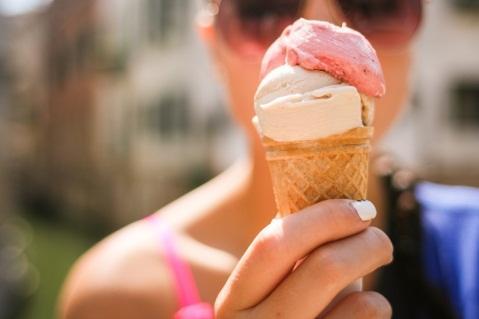 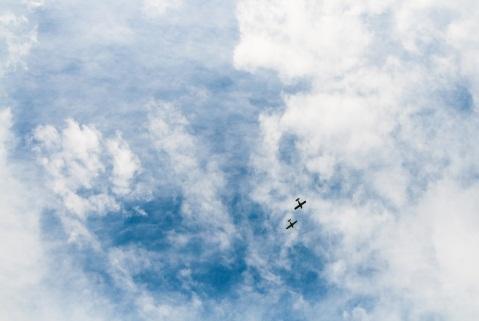 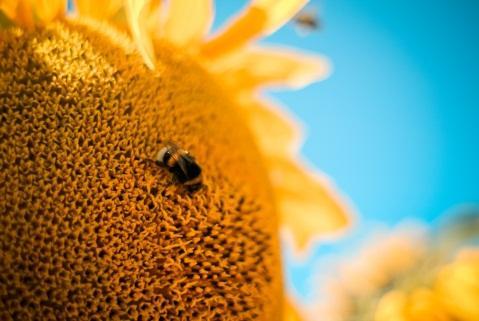 Sedornare, turpis in auctorvenenatis, ipsumnuncvenenatisdiam, aornare magna ante non neque. Praesentvehiculaenimaugue. Duis volutpatnisisitametmaurisluctusaccumsan. Etiam non rhoncus.MANAGEMENT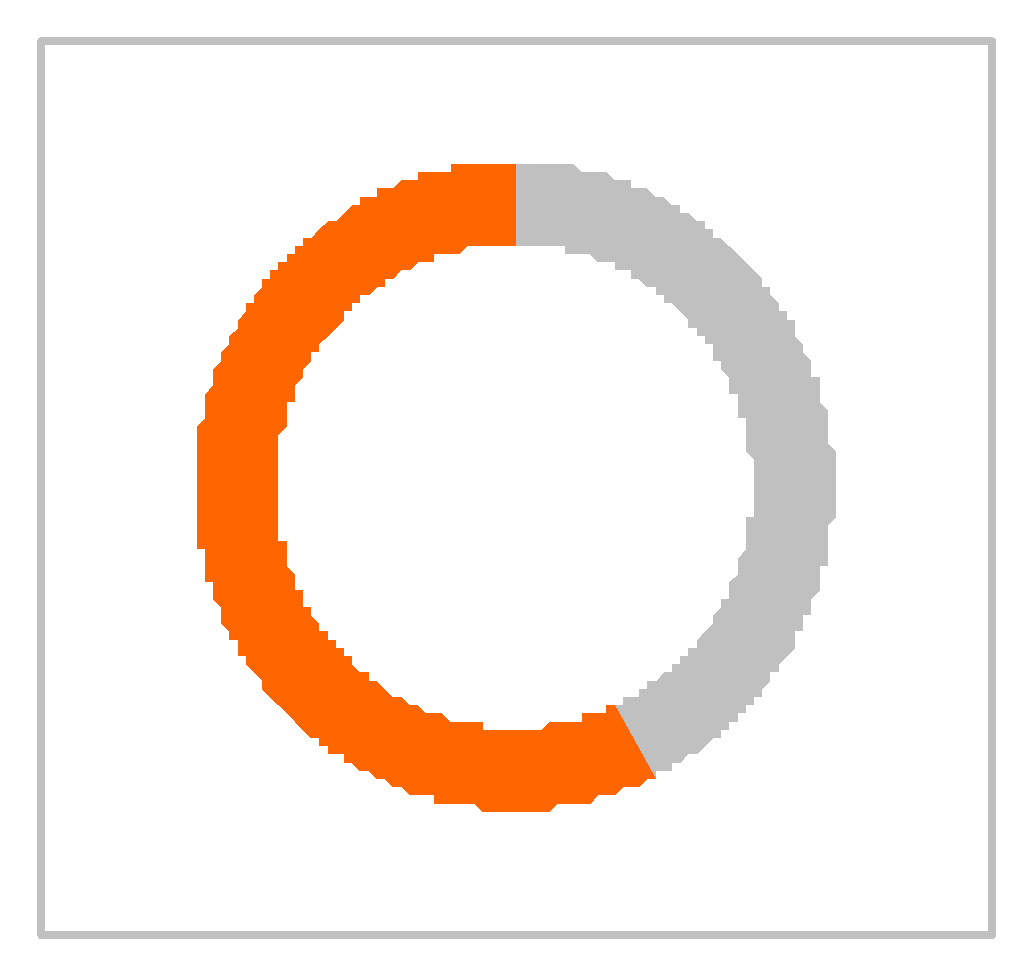 LEADERSHIP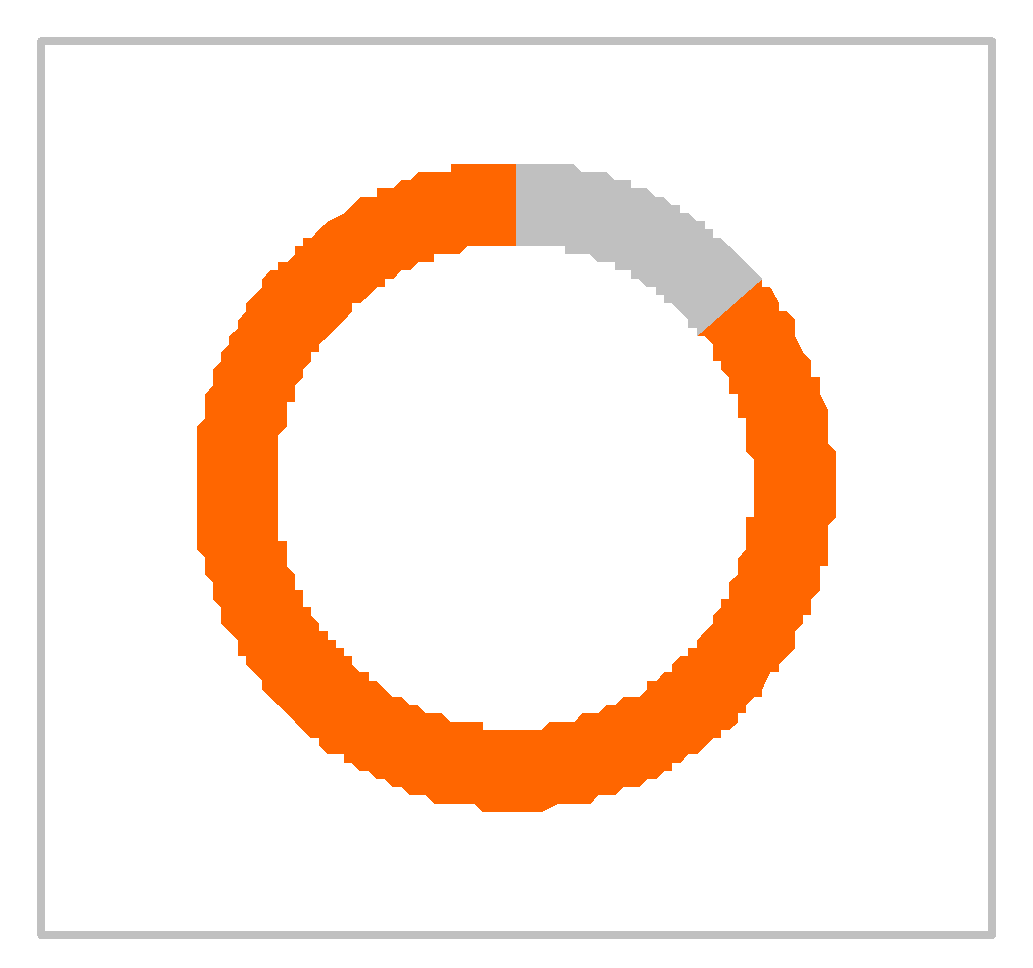 CREATIVITY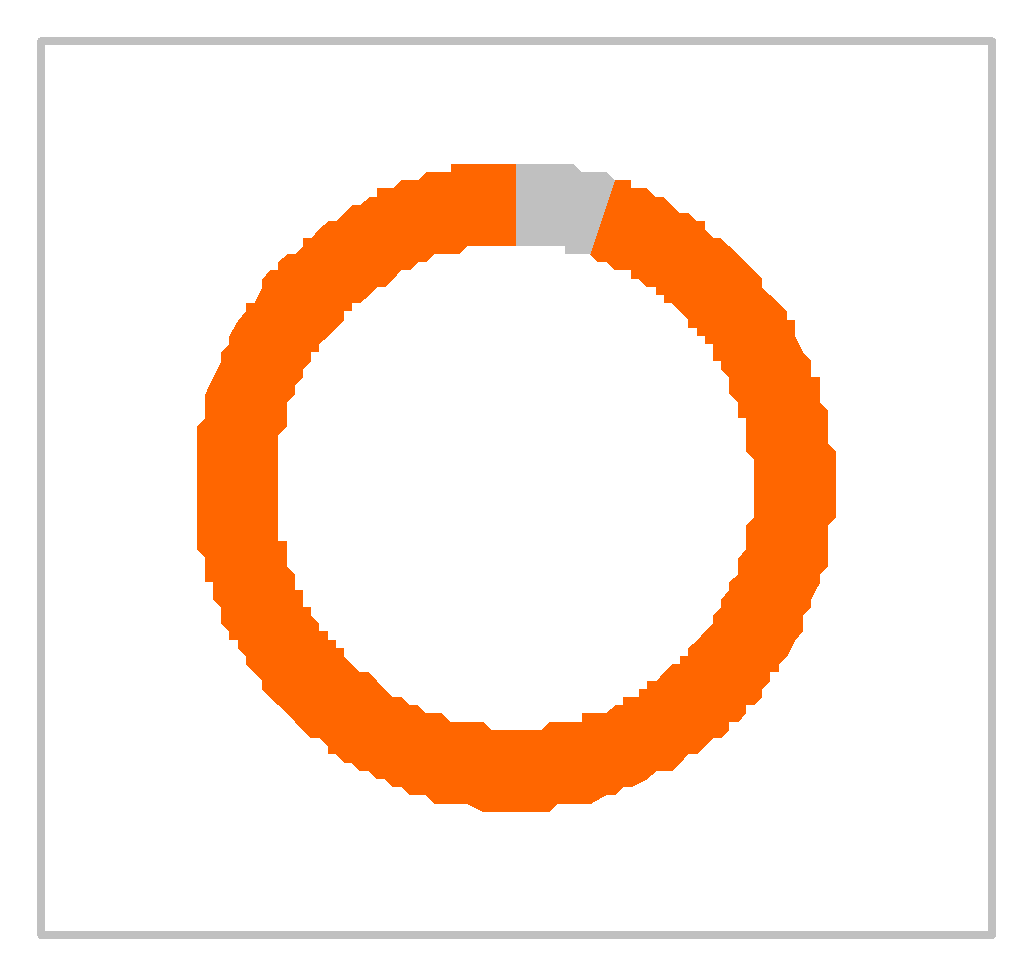 COMMUNICATION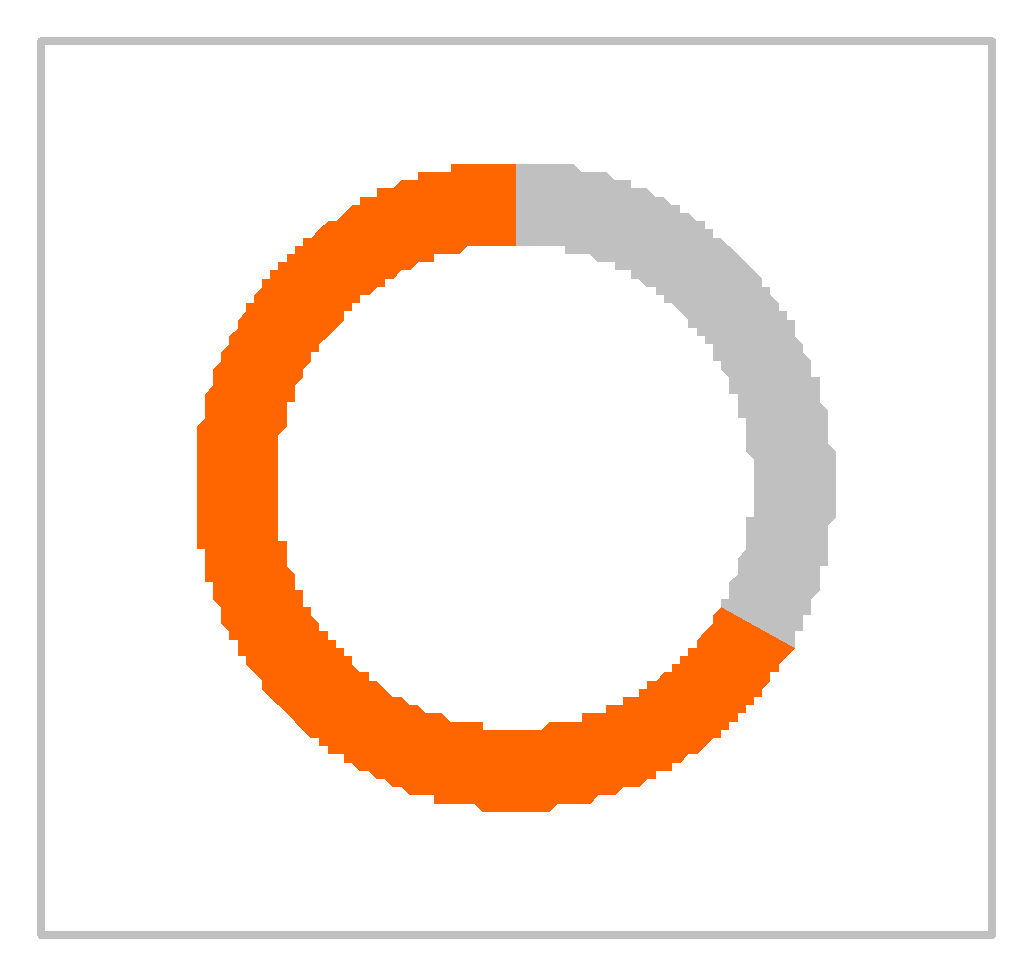 PLANNING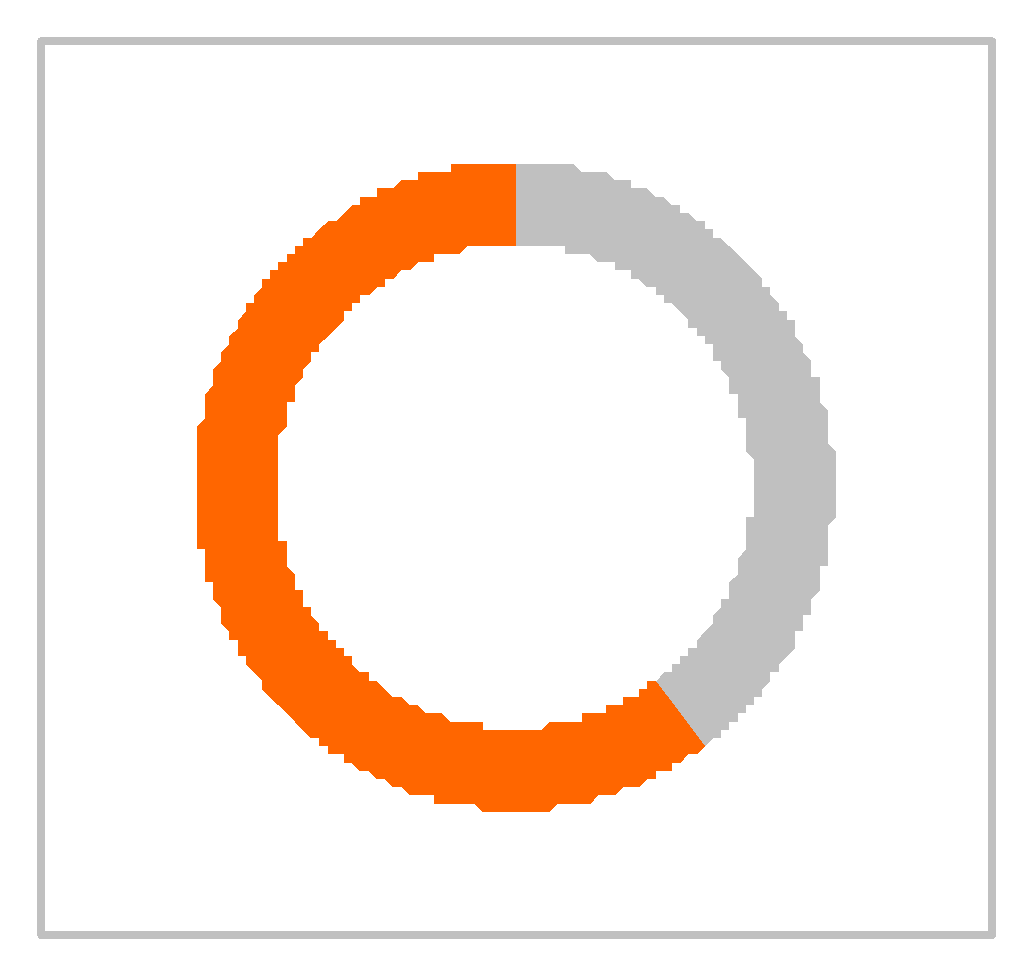 